The noun Test 11.	When I came into	cottage, the family	sittinground the table playing draughts. Draughts	theirfavourite game. They like to play	in the evenings.A the Holley's, were, are, it B Holleys, was, are, them C the Holleys', were, is, it D Holleys's, was, is, them2.	When he was going through a narrow passage betweentwo 	, he heard 	, These were his neighbours,two	girls.A merrys-go-round, laugh, twenty-years old B merry-go-rounds, a laugh, twenty-year old C merry-goes-round, laughter, twenty-years old D merry-goes-rounds, a laughter, twenty-year old3.	They decided to open a season. Though it was a fash
ionable party and the walls were decorated with	and	, the majority of the guests	wearing jeansand T-shirts.A lilies-of-the-valley, forget-me-nots, were B lily-of-the-valleys, forget-me-nots, were C lilies-of-the-valley, forgets-me-not, waD lilies-of-the-valleys, forgets-me-nots, was4.	The	wife was wearing a plain white dress with astring of pearls that cost more than my	salary.A governor's-general, two years' B governor-general's, two years' C governor-general, two years D governor's-general's, two-year5.	He pulled off his gloves and put	onto the dressingtable. She noticed that	brand new. So was his hat.A it, it was B it, they were C them, it was D them, they were6.	He conducted a lot of	into	but	a failure.A researches, hay fevers, they were B research, hay fever, it was C researches, hay fever, it was .   D research, hay fevers, they were7.	The proceeds of the campaign	been spent on theconstruction of the Children's Care Centre. Roadworks
	being held there to build a new	crossing.A	has, are, pedestrian'sB	have, are, pedestrianC	has, is, pedestriansD	have, is, pedestrians'8.	Look, Mary is playing with the scissors! Take	away from her,	may cut into her fingers.A it, it B them, it C it, they D them, they9.	Here 	 the pocket money my uncle has sent metoday. ___ will be enough to settle all my debts.A are, It	C is, ItB is, They	D are, They10.	The criteria 	too vague. If there were a sharper	to make our choice, I would be happy.A is, criterion	C is, criteriaB are, criterion	D are, criteria11.	The latest news from the Middle East countries _
disturbing. A close-up camera showed a man run
ning somewhere. His face was bruised and his clothes
	torn.A was, was	C was, wereB were, were	D were, was12.	The premises	big enough, but the inspection tookthem a lot of	, and they had to drive home at	.A was, time, dusksB were, times, a dusk C was, times, dusk D were, time, dusk13.	The price for	has increased by ten	in the lastquarter. Lodgings	very expensive nowadays.A an accommodation, per cent, is B accommodation, per cent, are C accommodations, per cents, is D accommodation, per cents, are14.	That species of birds	migrant and	found inAfrica in winter. Our surroundings 	 too severefor such birds and they leave	early in September.A is, is, are, them       C is, is, is, it B are, are, are, them      D are, are, is, it15.	The crossroads at our supermarket 	a dangerousplace. The traffic lights will help both pedestrians anddrivers to avoid accidents. The police	to set	here.A are, needs, them       C are, needs, it
B is, need, them	D is, need, it16.	Measles	a dangerous disease and a lot of childrencatch	at an early age.A is, them	C are, themB is, it	D arc, it17.	This	the most effective means of production and_ can be adjusted to your business in ___ time.A is, it, two month's B are, they, a two-months C is, they, two-month D is, it, two months'18.	The Azores	are dark blue species that require ___cultivation in temperate regions.A forget-me-nots, greenhouse B forgets-me-nots, greenhouse's C forget-me-not, greenhouse D forgets-me-not, greenhouse's19.	Reliable 	about everyday clothing from the past	hard to obtain.A evidences, are	C evidences, isB evidence, is	D evidence, are20.	These species	protected in national parks and	.A is, game reserves B are, game's reserves C are, game reserves D is, games reservesTest 21.   	depths are usually much greater than	depthsbecause of	low density.A Snow, rain, snow B Snow's, rain's, snow's C Snow, rain, snow's D Snow's, rain, snow's2.   	are tiny white bells hanging from a single erectstem about 30 cm tall with the	as a red berry.A	Lilies-of-the-valley, fruitB	Lilies-of-the-valley, fruitsC	Lily-of-the-valleys, fruitD	Lily-of-the-valleys, fruits3.	There	a lot of machinery in the shop and skilledworkers operated	.A was, them	C were, itB were, them	D was, it4.	The	was shaky and he decided to go to the sec
ondhand 	store.A	leg's table, furniture'sB	leg of the table, furniture'sC	leg of the table, furnitureD	leg's table, furniture5.	One hundred pounds	a large sum for her and shedecided to put the money on her	account.A was, savings B was, saving's C were, savings D were, saving's6.	Where	Nick's pyjamas? —	on the bed.A is, It is	C is, They areB are, They are	D are, It is7.	Bread and cheese	his usual meal and he has beenliving on	for two months.A was, them	C is, itB are, it	D is, them8.	His	decreased because his salary was cut by 7	.A earnings, per cent B earnings, per cents C earning, per cents D earning, percentage9.	The producer presented his new	film. The showtook	time.A two-series, three hour's B two-seria, three hours C two-series, three hours' D two-series', three hour's10.	The story of the magnificent	castle the guide toldus about was exciting.A five-centuries-old B five-century's-old C five-century-old D five-century-old's11.	This is the	cloakroom, and that one is for	.A ladies', gentlemen's B lady's, gentlemen's C ladies', gentlemen D lady, gentlemen12.	The	at the	talks made a deep influence oneverybody.A Minister of Foreign Trade's speech, peace's B Minister's of Foreign Trade' speech, peace C Minister of Foreign Trade's speech, peaceful D Minister of Foreign Trade's speech, peace13.	The official	is a table containing the holy days,	, and festivals of the church.A Christian church calendar, saints' days B Christian's church calendar, saint days C Christian church's calendar, saint's days D Christian's church's calendar, saints' days14.	The most beautiful	of carved jade in the form ofornamental pieces, such as vases, bowls, tablets, and
statues, many of which are now	, were made in China.A specimen, museum pieces B specimens, museum pieces C specimen, museum's pieces D specimens, museum's pieces15.	Various	of the	are cereals, cultivated for their	, which is used as food.A	species, grass family, seedB	speci, grass family, seedsC	species, grass's family, seedD	speci, grass's family, seeds16.	The stone identified as a	was the first step inopening the	fields of that region, which have be
come the greatest in the world.A 21-carats diamond, diamonds B 21-carat diamond, diamonds C 21-carat diamond's, diamond's D 21-carat diamond, diamond17.	She was well aware of her extraordinary good looks,and was perfectly prepared to discuss	, just as aman seven	high might talk of advantages and in
conveniences of being tall.A them, foot	C them, feetB it, foot	D it, feet18.	There	enough	to suggest that job stress mayincrease a man's risk of dying from	disease.A are, evidences, hearts B is, evidence, heart C is, evidence, heart's D are, evidence, heart19.	At its height in the early 1900s, the British Empireincluded over 20	of the	land area and morethan 400	people.A	percents, world, millionB	percent, world's, millionsC	percent, world's, millionD	percents, worlds', million20.	The	history goes back to 1808.A state's newspaper's B state's newspaper C state newspaper's D state newspapers'The ArticleTest 31.   	African cheetah is believed to be	fastest ani
mal on	earth.A An, the, the	C	, 	, 	B The, 	, 		D The, the, 	2.   	most cats hunt in 	dim light, but they alsohunt in	dark and in	daylight.A 	, 	, the, 	B The, the, the, theC  	,   	,   	,   	D The, the, 	, the3.   	Captain Cook reached	Cape of Good Hopein	spring of 1771 and sailed via	St. Helenain the South Atlantic before arriving in England in July 1771,A The, the,	, the       C The, 	, 	, theB 	, the, the,	       D	, 	, the, 	4.	We must organize	little dinner to celebrate	event. Tell her to come and see me at	noon.We'll speak about it.A 	, an, the	C the, the, 	B a, the, the	D a, the, 	5.	She remained on	deck until 	midnight, and	following day she was carried up there again earlyin 	morning.A 	,	, the, the       C	, 	, 	, 	B a, the, the, the        D the, the, 	, 	6.	On the second day of our voyage, before we reached
	Zanzibar,	 Camellia ran into ____ bad weath
er, and	most of the passengers became seasick.A the, the, the, theB 	, the, 	, 	C	, 	, a, theD the, the, a, 	7.	Until the nineteenth century,	carpet was usually con
sidered 	work of	art and was made by	hand.A the, 	, 	, 	B a, a, the, 	C the, a, 	, 	D a, 	, the, the8.	At last	war ended, but the transition from	war to	peace was painful for both sides.A the, the, the	C a, a, aB 	, 	, 		D the, 	, 	9.   	 morning after 	 morning of	late he hastaken his walk in the same direction trying to see her again.A A, a, the	C 	, 	, 	B The, the, 		D A, a, 	10.	common autumn phenomenon in	central andeastern USA and in	Europe is	Indian sum
mer, a period of	unseasonably warm weatherthat sometimes occurs in	late September and Oc
tober.A The, the, the, the, the, 	B A, the, 	, the, the, theC A, 	, 	, 	, 	, theD A, the, 	, 	, 	, 	11.	By	late 18th century and 	Captain Cook'sexploration of	southern Pacific, much of	world had been mapped.A the, the, the, theB 	, 	, 	 theC the, 	, the, theD the, 	, 	, 	12.	In 1620, 	group of Leyden Puritans, 101 men,women and children, set out for	Virginia on	board 	Mayflower.A the, the, the, the      C a, 	, a, theB a, 	, 	, the       D a, the, a 	13.	At 	zenith of their power in 	 Middle Agescraft guilds had	enormous power over their mem
bers.A 	, the, 		C a, 	, theB the, the, an	D a, the, 	14.	He was a page, that is	youth of	noble birthwho left his family at	early age to serve in thefamily of	man of	rank.A		, the, an, a, theB	a, 	, an, 	, 	C	the, the, the, the, theD	a, a, an, a, 	15.	dinosaur is a reptile that was	dominant landanimal during 	 most of	 Mesozoic Era butbecame	extinct at its close.A The, the, the, the, theB The, the, 	, the, 	C A, a, 	, 	, 	D A, the, the, the, the16. Only	tiny percentage of	plant species are di
rectly used by 	 humans for 	 food, shelter,fiber, and drugs.A 	,	, the, the       C the, the, the, theB a, 	, 	, 	       D a, the, 	, theTest 4   1.   	 rice, wheat, corn, legumes, cotton, conifers,and tobacco are	items on which	whole econ
omies and nations depend.A 	, the, theB The, 	, 	C The, the, the
D 	, the, 	2.   	tiger lives in Asia and belongs to	same genusas 	lion, leopard, and jaguar.A The, the, the	C	, the, 	B A, 	, a	D The, 	, 	3.   	most of financial activities are crowded along	Threadneedle Street.A The, the	C	, 	B The, 		D 	, the4.	The intersection is known as 	 Bank, which in
cludes 	huge Bank of England complex,	Roy
al Exchange, and	Stock Exchange.A the, the, the, the
B 	, 	, 	, 	C 	, the, 	, 	D the, 	, the 	5.	The busiest shopping area is	Oxford Street, wheresuch large department stores as 	Selfridges, 	John Lewis, and	Marks and Spencer are located.A 	,  	, 	, 	B the, the, the, theC 	, 	, the, theD the, the, 	, 	6.   	East End, beyond	City of London and	Tower, has long been	home of London's docksand immigrants.A The, the	,	       C The, the, the, theB 	,	, the, the       D The, 	, 	, 	7.   	centre of this educational establishment is	University of London in	Bloomsbury, founded in1836.A The, 	, the	C	, the, 	B The, the, 		D	, 	, the8.	It is made up of	number of colleges, schools,and attached institutes, which range from	Lon
don School of Economics and Political Science to	King's College and several medical schools.A the, 	, 		C a, 	, 	B a, the, the	D the, 	, the9.	With	average elevation of more than 4000 m,Tibet is the highest region on	earth sometimescalled	Roof of	World.A 	, the, the, theB the, 	, 	, 	C an, the, 	, theD an, 	, the, the10.	apple, peach, pear, and apricot trees are culti
vated in	valleys of the region.A 	, the	C	, 	B The, 		D The, the11.	musk deer, wild sheep,	wild goats, wild don
keys, yaks, and	Tibetan antelopes are commonin mountainous areas.A 	, 	, 		C The, the, theB A, 	, 		D The, 	, the12. On	typical summer day, the temperature can risefrom 3°C before	sunrise to 27°C by	midday.A the, the, the	C the, 	, 	B a, 	, 		D a, the, the13.	most common material for rugs and carpets hastraditionally been	sheep's wool, although in cer
tain regions	goat's or camel's hair is also used.A The, the, the	C	, the, theB The, 	, 		D	, 	, 	14.	At the end of the 16th century the first explorers of	South Seas mapped	southern sky, which waslargely unknown to	ancients.A 	, the, 		C the, the, theB 	, a, the	D the, 	, 	15.	During	 Renaissance, people thought that theirown age and 	time of	ancient Greece andRome were advanced and civilized.A the, the, the	C the, the, 	B 	, 	, 		D 	, the, 	16. Because there were no	rugs or tapestries, soundsof the monks' prayers echoed from one end of the
church to	.A 	, the other	C the, anotherB the, other	D	, othersTests  51.   	East End has frequently been characterized by	poverty, crime, and slums.A The, the	C	, 	B The, 		D	, the2.	The church calendar includes the fixed feasts, such as
	 Christmas, and	movable feasts, which de
pend on the date of	Easter.A the, the, the	C	, 	, 	B 	, the, 		D the, 	, the3.	In 1722 several thousand Polynesians inhabited the island,but	diseases and raids by slave traders reduced	number to fewer than 200 by	late 19th century.A the, the, 		C	, the, 	B the, a, the	D	, the, the4.	The island was named by	 Dutch explorer wholanded here on	Easter Day in 1722.A the, 		C the, theB a, 		D the, an5.	Born in Salinas, California, Steinbeck was educatedat	Stanford University. As	youth, he workedas	ranch hand and fruit picker.A 	, a, a	C the, the, theB the, 	, 		D 	, 	, a6.   	pearl is	abnormal growth resulting from theinvasion of the body of the mollusk by 	 minuteparticle of foreign matter, such as 	 fine grain ofsand.A The, an, a, a	C	, the, 	, theB A, 	, the, 	       D The, an, the, the7.   	jade has always been prized by	Chinese andJapanese as	most precious of all	stones.A The, the, the, the      C The, 	, the, 	B 	,	,	, the      D 	, the, the, 	8.	Sir Henry Morgan is said to have been kidnapped atBristol when	boy and sold as	servant on	West Indian island of Barbados.A 	, 	, 		C the, the, 	B a, a, the	D a, the, a9.   	wealth acquired from	trade enabled	up
per classes to live in	luxury.A The, the, the, the      C	, 	, the, 	B 	, 	, the, the      D The, the, 	, 	10.	cotton is still a  principal raw material for 	world's textile industry, but its dominant position has
been seriously eroded by	synthetic fibers.A The, the, the	C The, 	, 	B 	, 	the	D 	, the, 	11.	American inventors Elisha Gray and AlexanderGraham Bell applied for	patent on	telephoneon the same day.A The, a, the	C	, a, aB 	, the, the	D The, the, 	12.	jade is	highly valued gemstone used in	jewelry.A The, the, 		C	, a, 	B 	, the, the	D The, a, the13.	porcelain was	first made by	Chinese.A The, 	, the	C	, 	, theB The, the, 		D	, the, 	14.	gold is extremely inactive. It is unaffected by	air, heat, moisture, and	most solvents.A 	, 	, theB The, the, 	C	, 	, 	D The, 	, 	15.	optical phenomena, such as rainbows and halos,occur when	light shines through cloud particles.A 	, 		C The, theB The, 		D	, the16.	stone picked up by	child on the banks of	Orange River in	South Africa in 1866 was abig diamond.A 	, a, the, theB A, a, 	, 	C	, the, 	, theD A, a, the, 	17.	E-mail and	Internet are	latest technolo
gies that are spreading	American English.A 	,	,	, theB 	, the, the, 	C The, the, the, 	The Pronoun Test 61.	He closed one eye, but	eye looked at me with astrange expression as if he wanted to advise me of	but was forbidden to say	.A another, something, something B other, anything, anything C the other, something, anything D the another, anything, something2.	They covered	three miles and came to a pointwhere they couldn't see	vegetation: _	was cov
ered with snow.A other, any, all
B another, any, everything
C the other, no, each
D others, 	, the whole3.	He set	to one side, disassociating	from whatwas going forward, watching	running calmly.A little, 	, the othersB a little, himself, another
C a little, himself, the others
D little, 	, the other4.	When I met her, 	her parents had perished andshe was dependent upon	. She did not want	help and lived on	own.A	either, her, anybody, herB	any of, hers, somebody's, hersC	both, herself, anybody's, herD	both of, oneself, everybody, oneself5.   	of them quite knew what she meant, but	wassure that she could not bring	to do it.A Nobody, all, herB Somebody, every, oneselfC No one, each, 	D None, everybody, herself6.	I phoned her	day, but she refused to tell me	.'A another, something B another, anything C the other, something D the other, anything7.	She gave him a cold stare and told him 	sharpwords. He was taken aback at this behaviour of	.A quite a few, hersB such a few, her C so few, herself D too few, her8.	Ann and Pete were trying their best, but	of themwas helpful. They made	attempts but	was invain.A none, other a few, allB neither, another few, everythingC nobody, the other few, allD no one, another a few, everything9.	It was clear he was hungry. He ate a considerable	of fried meat 	quicker than 	and askedfor	helping.A number, lot, others, other
B amount, far, the others, another
C deal, a lot, the other, the others
D quantity, 	, anothers, an another10.	She goes to Cyprus ___ summer, 	 of them canassure you of it. Shall I send you	details?A each, every, some B either, all, any C every, everybody, any D every, each, some11.	It is so noisy that 	can hear	. If	keepstalking, he will leave the room.A none, anything, somebody B nobody, something, anybody C somebody, nothing, somebody D no one, anything, anybody12.	There are three towers in the fortress, one with a bigclock, 	are decorated with glazed tiles. 	ofthem remained intact.A others, None	C the others, NoneB the others, No	D others, Neither13.	Why are you afraid to ask for help?	of them will beglad to solve your little problem, especially Jack. He
is goodness	.A	Everybody, himselfB	Each, itselfC	Every, itselfD	Each, himself14.	She did not know what else to do. She had already hadbreakfast, put her	clothes into the suitcase, andwas standing at the window with little hope to see Al
ice in this green tweed coat of	.A few, hers	C a lot of, herselfB a few, her	D many, her15.	I tried to concentrate 	, but as I felt	cold Icould think only of a warm room with a fireplace and
an armchair in front of it where I can settle	.A myself, myself, myselfB 	, _, 	C myself, 	, 	D	, 	, myself16.	Colonies were 	used as sources of raw materials	as markets for products of the home country.A either, and	C either, orB neither, or	D either, norTest7 |1.	They stood on	side of the bed looking at the sleep
ing boy. His left hand was in plaster,	clasped atoy.A each, other	C every, anotherB either, the other        D either, other2.	Only	nations in the world export diamonds withSouth Africa and Russia the biggest importers, while
	are far behind them.A little, other	C few, the othersB a little, the other      D a few, others3.	It refers to the ways ancient Greeks spoke, worshipped,
understood the nature of the physical world	, or
ganized their governments, made 	livings, enter
tained 	, and related to	who were not Greek.A themselves, them, themselves, the othersB itself, their, itself, othersC itself, their, themselves, othersD themselves, 	, themselves, the other4.	One of the reasons why so	people are to be found whoseem sensible and pleasant in conversation is that almost	is thinking about what he wants to say	ratherthan about answering clearly what is being said to him.A	few, everybody, himselfB	a few, anybody, 	C	little, nobody, himselfD	many, everyone, themselves5.	It is more shameful to distrust	friends than to bedeceived by	.A their, theirs	C his, themselvesB one's, them	D our, ourselves6.   	action happens, but the subtle quality of the	events and, more crucially, the characters' feelings
about	, form the essence of the story.A Few, few, themselves B Little, little, them C Few, little, its D Little, few, them7.	The loads imposed on a building are classified as	"dead" or "live". Dead loads include the weight of the    
building	and	major items of fixed equipment.A both, itself, each      C either, itself, all
B both, 	, every       D either, oneself, any8.	Identification is proof of identity: 	, especially acard or document, to prove that	is who he or sheclaims to be.A everything, everybody B something, somebody C anything, anybody D something, anybody9. She learnt both classics and philosophy, but knows
	of them well. Though she can speak on	sub
ject in general.A none, any	C neither, eitherB nothing, some	D either, neither10.	is waiting for the signal. 	two minutes andthe match will begin.	players are anxious to win.A Everybody, Another, Every B Anybody, Some, All C Everybody, Another, All the D All, Other, Each11. He was pleased with	because	of them noticedA him, nobody, anything B himself, any, nothing C them, no one, nothing D himself, none, anything12.	husband	wife were responsible for the reli
gious development of theit household members.A Either, or B Neither, nor C Both, and D Every, and13. He is diligence 	. But he forgets one thing: thedifference between a good worker and a bad workeris that one works with his heart and 	with hishands.A himself, the otherB 	, anotherC itself, the other D himself, others14. He thought	over and came to the conclusion thatit was not in	bad.A it, himself	C its, oneselfB it's, itself	D it, itself15.	You and I may now consider	as tete-a-tete; SirNicolas won't be much in our way. He hears and sees
	but	.A yourselves, anything, his B ourselves, nothing, himself C us, something, hisself D ourselves, somewhere, him16.	In the early part of the Modern English period the
vocabulary was enlarged by the widespread use of onepart of speech for	and by increased borrowingsfrom	languages.A	the other, othersC	other ones, anotherB	another, otherD	others, anotherThe Adjective & the AdverbTest81.   One of	games is chess, which originated in Indiaor probably China. It is a game of	tradition andis	popular.A old, the oldest, international B the most ancient, old, internationally C the more ancient, older, internationally D ancient, the oldest, the most international2.	You know still waters run	, but	I get to knowhim, 	 embarrassed I feel. I would like to have	information because I don't know what his	move is going to be.A deeply, the better, the more, farther, next B deep, better, more, further, nearest C deeper, the best, the most, farther, near D deep, the better, the more, further, next3.	She did not have to change trains and went to Glas
gow 	. She felt	 and thought if Harry would beable to meet her. But	had she stepped on theplatform in Glasgow	she saw him with a bundleof flowers.A direct, lonely, hardly, whenB directly, alone, hardly, thanC more directly, lonely, no sooner, whenD the most direct, alone, hardly,	4.   	they hurried	it was they would be in time tosee him off. They came	after his departure.A The more, the less obvious, short B The more, more obviously, shortly C The more, the less obvious, shortly D The most, the least obviously, short5.	She opened two bottles of perfume. The perfume inthe oval bottle smelt	that reminded her of	summer; but	_ had a strange smell.A	so sweetly, last, latterB	so sweet, late, the latterC	such sweetly, the latest, the formerD	such sweet, later, last6.	The almonds, which I bought in the shop 	ouroffice, tasted	. I threw away	half of them.A	nearly, bitterly, almostB	near, bitter, nearlyC	next to, bitter, nearD	by, bitterly, all but7.   	had we got out of the car	he and his	brother rushed to us. It was	how they could guesswhere we were going.A No sooner, when, older, strange B Hard, and, elder, strangely C No sooner, than, elder, strange D Hardly, when, eldest, strangely8.	There was an obvious weakness in the argument	but they were too	to admit their mistake. Themost	thing was that Nick, the	friend of theirs,did not support them.A presenting, alarming, embarrassing, oldB presented, alarmed, embarrassed, eldestC presented, alarmed, embarrassing, oldestD presenting, alarmed, embarrassed, elder9.	It was far	than he expected, so he made up hismind to spend twice as	money as he had wanted.A more cheaper, more B more cheap, a lot C the cheapest, the most D cheaper, much10.	This is a	task and I hope he'll cope with it. He remains	in any circumstances. His results are always	.A challenging, calmly, pleased B challenging, calm, pleasing C challenged, calm, pleased D challenged, calmly, pleasing11.	When he saw them standing	to each other, helaughed	as though a weight had been lifted fromhim. But his wife cut him	saying his laughter wasnot to the point.A	closely, joyfully, shortlyB	close, joyful, shortC	closely, joyful, shortD	close, joyfully, short12.	Why is he backing out? It is not	. He earns as	money as I do, and maybe even a lot	than we both.A fairly, much, muchB fair, much, more C fair, more, many D fairly, many, much13.	after she left the village, she felt too tired to goany	. She took a nap lying	on the grass.A Shortly, further, flat B Shortly, farther, flatly C Short, further, flat D Short, farther, flatly14. To the	,	child this task would be	.A brighter, more advanced, challenged B more bright, the most advanced, challenging C the most bright, the most advanced, challenged D brighter, more advanced, challenging15.	Yesterday I got lost in the forest. I shouted	and	 but nobody came. Suddenly I felt somebodywatching me 	. I ran	to the right and soonfound myself near the spring, which was	to myhome. This was the most	experience 1 had everhad.A loudly, longly, close, fastly, closely, excited B loudly, long, closely, fast, close, exciting C loud, long, close, quickly, close, exciting D loud, longer, close, quick, closely, excitement16.	Many fruits taste	and delicious, and have the ad
vantage of being relatively	in calories and	innutrients.A sweetly, lower, highlyB sweet, low, highC more sweet, more low, more highD sweeter, much more low, much more high17.	The most 	accepted theory of the origin of theuniverse proposed that a huge explosion set	allthe matter and energy in the universe.A	wide, freeB	widely, freelyC	wide, freelyD	widely, free18.	During the French and Indian War, several colonieshad refused to cooperate	in the war effort whentheir own borders were not	at risk.A in full, immediately B fully, immediately C in fully, immediate D full, immediate19.	The task of drafting the declaration fell to Jefferson,
who was known for his	style.A powerfully written B powerful written C powerful writing D powerfully writing20.	These colonies stayed	to the coastline, never pen
etrating far inland, and in fact each was linked	toEngland than to the other colonies.A close, more closely B closely, closely C closely, more closely D close, more closer21.	Although the British considered the act to be	, manyAmerican colonists saw it as a violation of their rights.A perfect fair B perfectly fairly C perfect fairly D perfectly fair22.	a land bridge between two continents, Panamadeveloped plant and animal life	than almost any
where else on Earth.A As, more diverse        C Like, diverselier B Being, diversely         D As, diverselyTest91.   He was a	promising student in Maths and Physicsat Cambridge and always felt a lingering interest in the
	 subject.A very, last	C highly, latterB 	, latest	D quite, later2.	Pencil marks,	those made by writing implementsusing fluids, can be 	erased.A different, easilyB not like, easy C unlike, easily D unlike, easy3.	The name mountain is usually applied to region of land
that is raised rather	above the surrounding ter
rain. Temperatures in the mountains are generally	than at sea level.A highly, much low B high, far lower C high, a lot more lower D highly, more lower4.	Mr Rochester, as he sat in his damask-covered chair,looked	to what I had seen him look before—notquite so	, 	.A differently, stern, much gloomy B differently, sternly, much more gloomy C different, stern, much less gloomy D different, stern, much more gloomier5.	Computerized tests adapt to the skill level of the indi
vidual test-taker. Each correct answer given by a stu
dent is followed by a	question, and incorrect an
swers are followed by	questions. 	the ques
tion, 	points the student can score.A more difficult, less difficult, The more difficult,the moreB less difficult, less difficult, More difficult, more C more difficult, more difficult, More difficult, the most D more difficult, less difficult, The more difficult,the most6.	According to legend, Fuji arose from the plain duringa single night in 286 BC. 	the mountain is 	than the legend asserts.A From a geological point of view, far more old B Geologically, a lot elderC From a geological point of view, quite more older D Geologically, much older7.	All members of the cat family are	in physical char
acteristics, 	vision and hearing, and claws andteeth that are	for grasping and tearing.A closely similarly, acutely, highly adapting B close similar, acute, high adapting C closely similar, acute, highly adapted D close similar, acute, high adapted8.	The islands were named after British explorer and nav
igator James Cook, who	sighted them in 1773.A	firstlyC	at firstB	firstD	at the first9.	Unlike the	regulated and financed education sys
tems of many other industrialized societies, Americanpublic education is	the responsibility of the statesand	school districts.A	nation's, firstly, individuallyB	national, chiefly, individualC	nationally, primarily, individualD	nation, mainly, individually10.	The structural design of a building depends 	onthe nature of the soil and	geologic conditions andmodification by man of	of these factors.A essentially, underlied, bothB mainly, underlying, anyC greatly, underlying, eitherD in the shortly run, underlying, every11.	Books differ from periodicals and newspapers because
they are not published on a	schedule.A strictly daily, weekly, or monthly B strict day, week, or month C strictly day's, week's, or month's D strict daily, weekly, or monthly12.	In the	1990s several companies introduced elec
tronic books, or e-books. These	devices displaythe text of books on a small screen designed to make
reading	.A late, computerized, easily B last, computerizing, easily C late, computerized, easy D latest, computerizing, easily13.	People have	climbed mountains for	activitiessuch as retrieving lost animals and hunting, but tech
nical climbing as a sport has a much	history.A for long, necessarily day, shorter B long, necessary daily, shorter C longly, necessary daily, shorter D long, necessarily day's,-more shorter14.	It used to be said that oil-exporting countries dependedon the oil-importing countries just as	as the	depended on the	.A much, latter, former B much, last, first C the same, first, former D great, latter, first15.	She stretched herself out	on the sofa and lookedat the barometer. She knew that	falling pressureusually meant a storm was approaching.A flat, rapid	C flat, rapidlyB flatly, rapidly	D flatly, rapid16.	Although some 	cigars are made 	by hand,most cigars are manufactured by machine.A highly-quality, entirelyB high-quality, entireC highly-quality, entireD high-quality, entirely	17.	, the results presented were not in accord with the	precise calculations.A	Interestingly enough, ratherB	Interesting enough, prettilyC	Enough interestingly, ratherD	Enough interesting, pretty18.	high mountain ranges, such as the Sierra Ne
vada in the U.S., the Andes in South America, and
the Himalayas in Asia,	affect climate and weath
er patterns over vast areas of the earth because theystand as barriers to	circulating air masses.A Enough, distinctly, regular B Especially, markedly, regularlyC Particular, clear, to regulate D In particular, evident, regular19.	The various islands gained their independence       .
and not always	, units.A like separate, viably B as separate, viable C as separately, viably D like separate, viable20.	The	and most rural sections of Missouri are theOzark Upland and the north central section of the Northern Plains.A most thinly populated B most thin populating C most thinly populating D mostly thin populated21.	The first schools in the area were opened by French
settlers at St. Louis in the	part of the 18th centu
ry-A later	C lateB latter	D latest22.	The words cloth and clothing are related,	meaningfabric or textile, and	meaning fabrics used to coverthe body.A the first, the latter B the former, the latter C the former, the second D the first, the laterThe Verb Test 10  I1.	A man who	in the compartment said that the place	by a passenger who	out to the diner.A was sitting, is taken, went B sat, had been taken, has gone C was sitting, was taken, had gone D had been sitting, had taken, went2.	I cannot make up my mind if I	them till I	when they	.A join, will find out, leave B will join, find out, will be leaving C will join, will find out, are leaving D would join, would find out, will leave3.	Cyprus	on major migration routes for birds, andin spring and autumn many millions 	 through.Many species also	on the island,A is lying, are passing, will winterB lies, pass, winterC is lying, pass, winteredD has lain, have passed, have been wintering4.	The term Middle Ages	by scholars in the 15thcentury to designate the interval between the downfall
of the classical world of Greece and Rome and its re
discovery at the beginning of their own century, a
revival in which they	they	. Indeed, the no
tion of a long period of cultural darkness	byPetrarch even earlier.A coined, had felt, participated, had expressedB is coined, feel, are participating, has been expressedC has coined, have felt, had participated, was expressedD was coined, felt, were participating, had been expressed5.	It	that as a result of emigration and other fac
tors, such as war losses and temporary decline in fertili
ty, the population	 by about 5 per cent betweenmid-1974 and 1977. The years since 1974 also	byan increase in persons leaving the island in search of work, especially in the Middle East.A has been estimated, decreased, have been marked B estimated, had decreased, mark C has estimated, has decreased, have marked D was estimated, was decreased, was marked6.	Raphael's greatest work, "The School of Athens",	in the Vatican at the same time that Michelangelo	on the Sistine Chapel.A had been being painted, worked B was painted, was working C was painting, had worked D has been painted, was working7.	You	nothing unless you	a microscope. It isthe most interesting specimen I	.A see, don't use, ever see B will see, don't use, have ever seen C will see, use, have ever seen D won't see, won't use, ever saw8.	Do you see a couple in the corner? Their dessert	now. As soon as they	it, we	their table.A is served, finish, will take B is serving, will finish, takeC is being served, finish, will takeD has been served, will have finished, will take9.	What's the matter?	? — Yes, my mother	bad
ly ill since yesterday.A	Have you cried, isB	Have you been crying, has beenC	Did you cry, wasD	Are you crying, had been10.	Where	to? — My mother	me to go to thepost office because they	a break in half an hour.A parcel	to us.A are you going, has asked, will be having, has sentB do you go, asked, would have, was sentC are you go, asked, will have had, is sentD are you going, has asked, will have, has been sent11.	She said that by the time you	to him for help they	the greater part of their research.A had turned, will do B turn, will have done C turned, would have done D had turned, would do12.	The librarian said that she	me another book unlessI	the one which I	several weeks before.A would not give, did not return, had takenB will not give, have returned, tookC would not give, returned, had takenD would not have given, did not return, had taken13.	to London? — Yes, I	there when there      _an exhibition of our goodsA Have you ever been, was, wasB Have you ever been, have been, wasC Were you ever been, was, wasD Had you ever been, had been, had been14.	Provided the dam 	by February, the flood 	several towns.A was built, will have struck B has not been built, will strike C won't be built, will be striking D won't have been built, strikes15.	When I	to Riga, it was cold, a stiong northernwind 	and it 	for a fortnight.A came, blew, was raining B had come, had been blowing, had rained C came, was blowing, had been raining D was coming, had blown, was raining16.	In 1963 fiber-tip  markers	into the U.S.  marketand since then	the ballpoint as the principal writ
ing implement.A were introduced, had challenged B had introduced, challenged C were introduced, have challenged D were introduced, challenged17.	The fishing industry, which traditionally	under
developed, 	.A had been, is expanding B has been, had expanded C is, had been expanding D has been, is expanding18.	China	the technology of silk production secret;the ancient Greeks speculated that silk	on a spe
cial tree in China.A had kept, would grow B kept, grewC would keep, had grownD was keeping, grow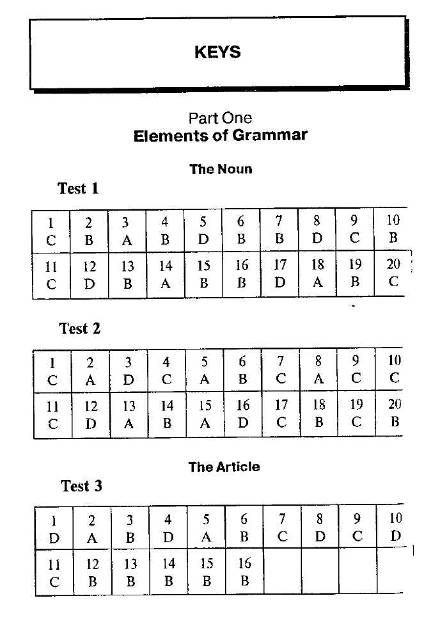 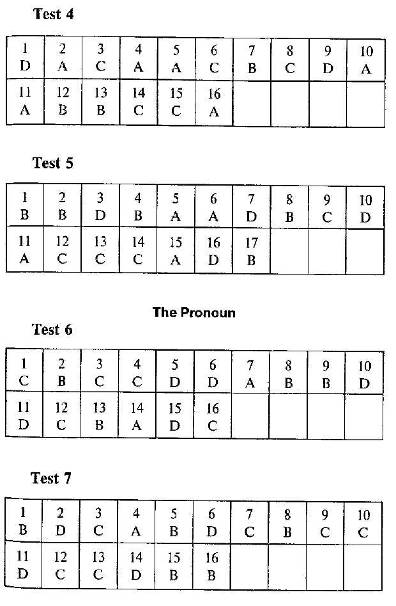 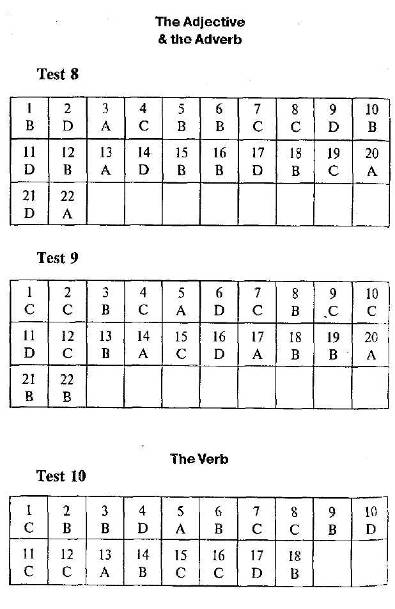 